Herzlich Willkommen zu unserem Themenabend am 
Samstag, 25.3.2023, Beginn 18 UhrSCHWEIN GEHABT, mal andersKalte Vorspeise
Steak-Carpaccio von der SchweinelendeMit Sojadressing und Knoblauchchips***Suppe 
Suppenessenz aus gegrillten Schweineripperln Dazu knuspriges Hackbällchen***Warme Vorspeise
gebratenes Chorizo-TartarMit Kartoffelcreme und Paprikaragout***Hauptspeise
geschmortes Schweinebäckchen Mit Semmelknödelsouffle und Wurzelgemüse***Dessert
Variation vom Apfel***5-Gang-Menü - € 48,00 inkl. Begrüßungs-AperitifUM TISCHRESERVIERUNG WIRD ERSUCHT BIS 21.3.2023Tel 0676/4000 505 email genuss@pur-landsee.atWIR WÜNSCHEN EINEN GUTEN APPETIT!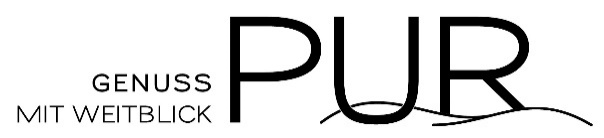 